Standardrutiner: Ungdjur5 VattenMål:Upprättad av: Foto: Linda Anderberg Gustafson1.1Se till vattenkar eller vattenkoppar dagligen. De ska vara rena och ha ett gott vattenflöde.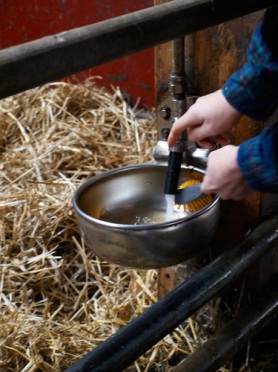 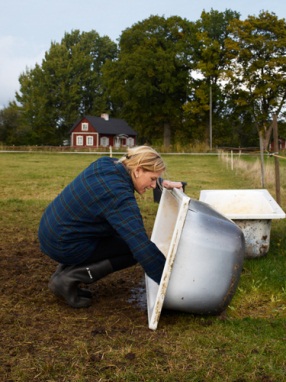 1.2Kontrollera regelbundet att vattenkar eller vattenkoppar har tillräckligt vattenflöde, till exempel en gång varannan månad.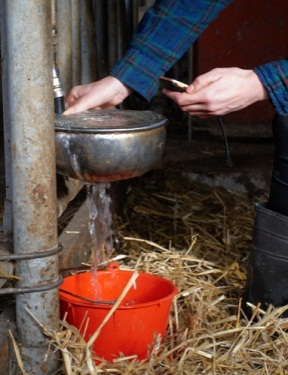 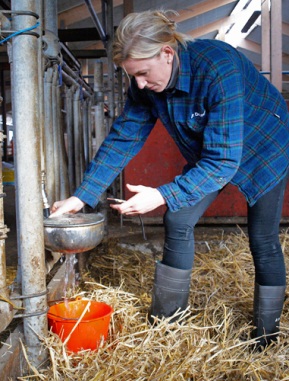 